How to see Missing Punches/Notifying the Team Member of missing punchTime ManagementTimecard Search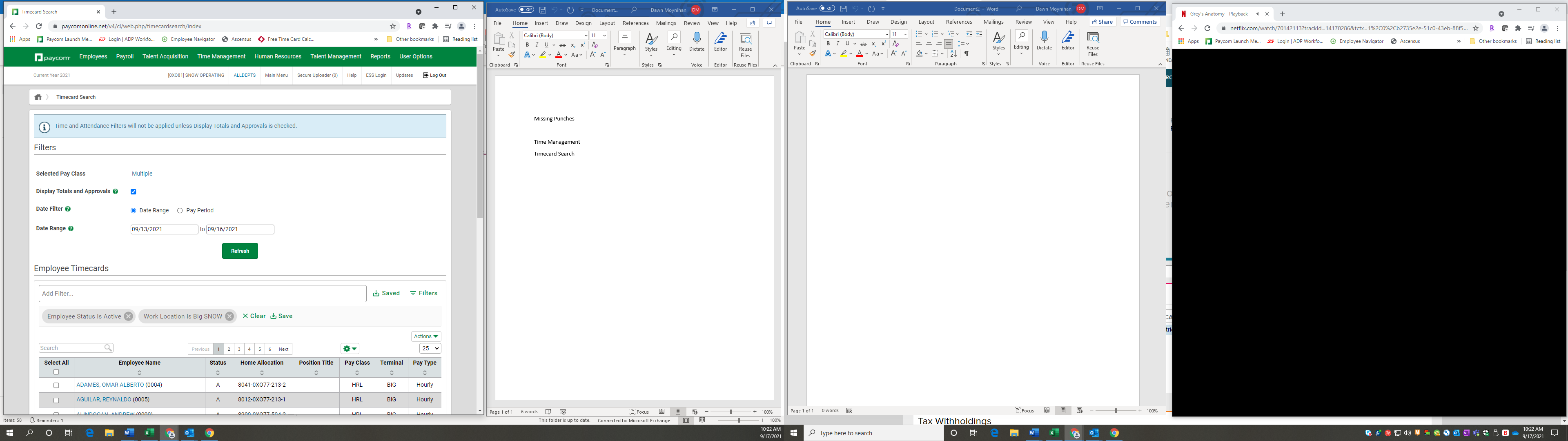 Click the box where it says Display Totals & ApprovalsSelect Date Filter – Either Date Range or Pay PeriodRefresh (then wait patiently for update)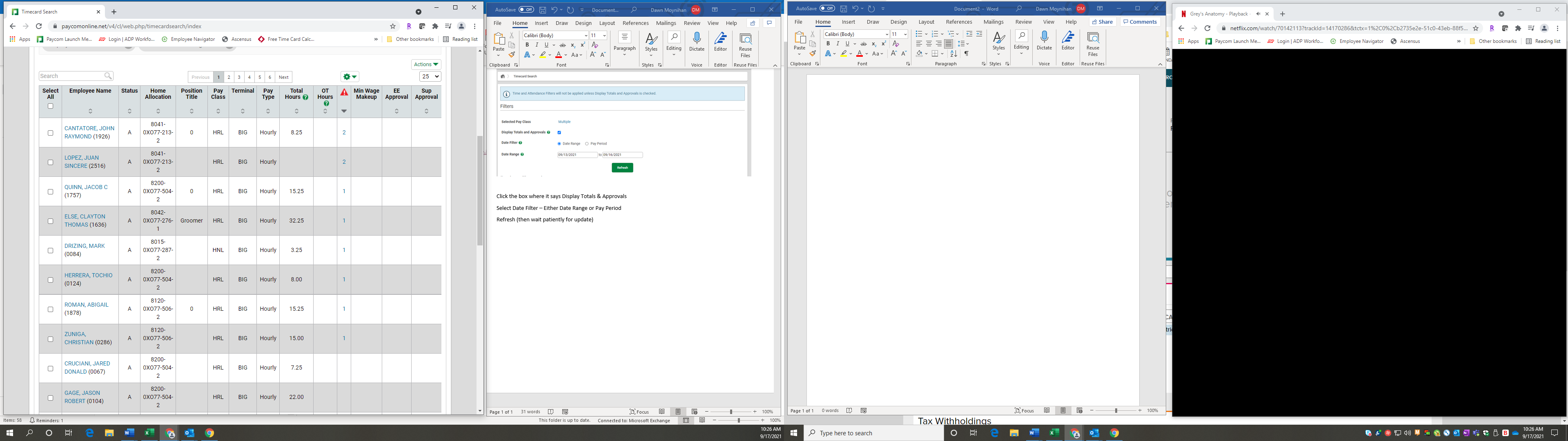 Click the arrow (twice) to sort the missing punchesOnce you filter, you can right click on the team members name to open link in new tab. New tab will open up to timecard which allows you to view missing punch error.At this point you can also select one or multiple team members to send notification of missing punchSelect Actions, Send Email Notifications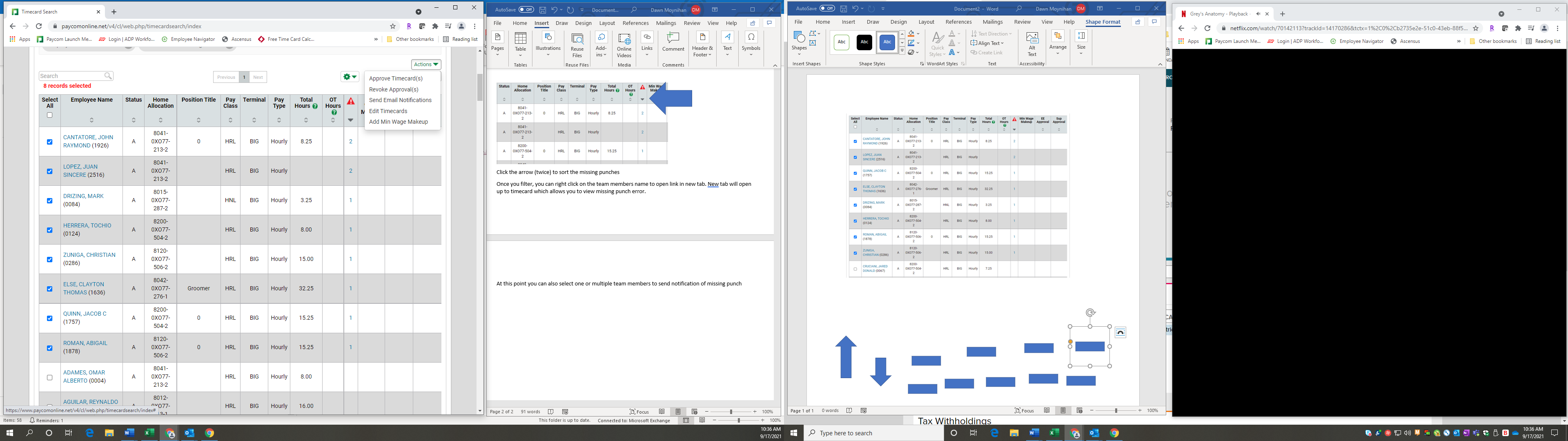 This sends notification to the team member so they can request a punch change to correct the punch.